Below are seven skills of successful undergraduate peer writing consultants.  Based on your experience, please evaluate the applicant’s level of ability compared to his or her peers. Why would you recommend this student as a peer writing consultant?What are some areas for growth for this applicant?How long have you known the applicant and in what capacity?Comments:
**Please return this form via email to writingcenter@unl.edu**Writing Consultant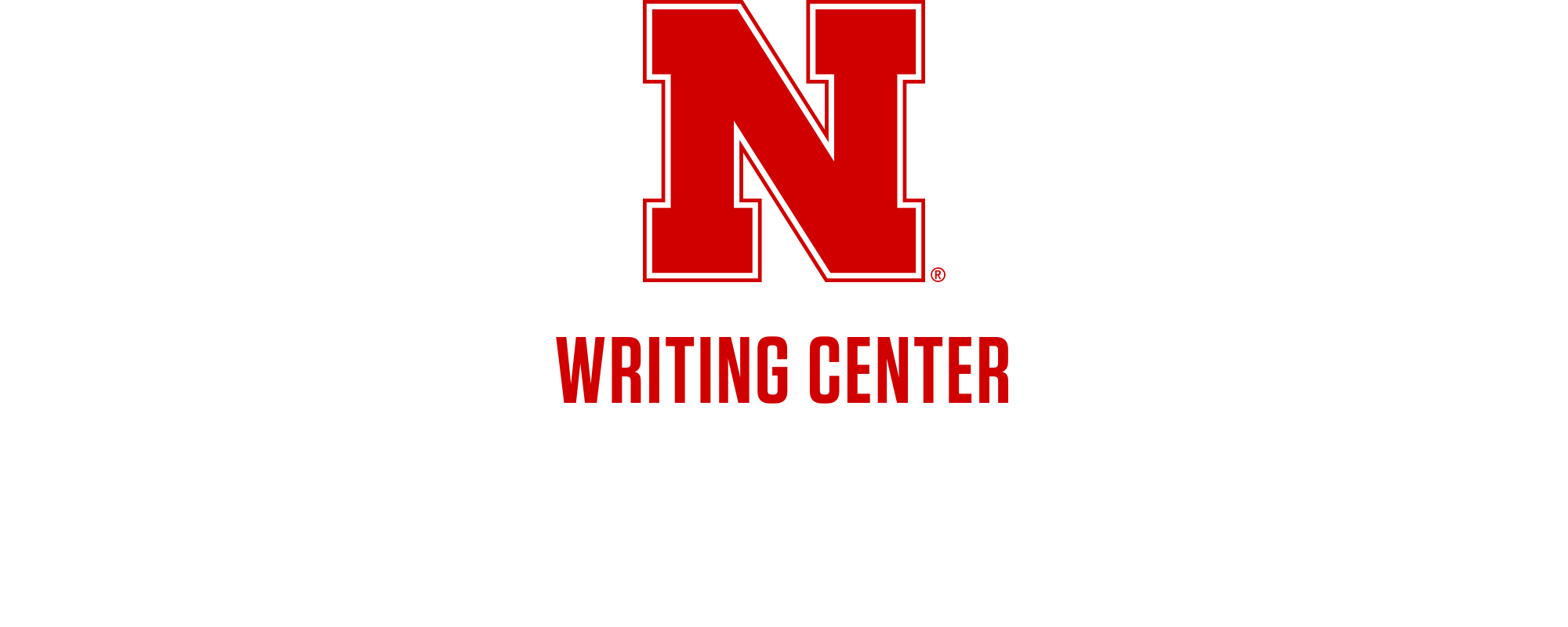 Reference FormName of Applicant:Writing ConsultantReference FormDate:Writing ConsultantReference FormWriting ConsultantReference FormName of Reference:Reference e-mail:Reference Phone #:Relationship to Applicant:SkillBelowAverageAverageAboveAverageOne-to-One Communication AbilityPublic Speaking AbilityRapport with PeersReliability and PunctualityResponsibility and Follow-throughWillingness to take InitiativeCommunication with Instructor/Supervisor